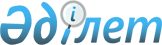 О признании утратившими силу некоторых постановлений акимата района Шал акынаПостановление акимата района Шал акына Северо-Казахстанской области от 12 июня 2015 года № 152      В соответствии со статьей 21 Закона Республики Казахстан от 24 марта 1998 года "О нормативных правовых актах", акимат района Шал акына Северо-Казахстанской области ПОСТАНОВЛЯЕТ:

      1. Признать утратившими силу постановления акимата района Шал акына согласно приложению.

      2. Настоящее постановление вводится в действие со дня подписания.

 ПЕРЕЧЕНЬ 
утративших силу некоторых постановлений акимата района Шал акына      1) от 22 октября 2013 года N 352 "О внесении изменения в постановление акимата района Шал акына Северо-Казахстанской области от 3 мая 2011 года № 105 "Об установлении квоты рабочих мест для отдельных категорий граждан на предприятиях и в организациях района Шал акына Северо-Казахстанской области". Зарегистрировано Департаментом юстиции Северо-Казахстанской области 25 ноября 2013 года N 2406;

      2) от 9 октября 2012 года N 277 "О внесении изменений в постановление акимата района от 20 августа 2012 года N 235 "Об утверждении регламентов государственных услуг". Зарегистрировано Департаментом юстиции Северо-Казахстанской области 13 ноября 2012 года N 1949;

      3) от 17 июля 2009 года N 155 "О дополнительных мерах по содействию занятости населения. Зарегистрировано Управлением юстиции района Шал акына Северо-Казахстанской области 24 августа 2009 года N 13-14-81.


					© 2012. РГП на ПХВ «Институт законодательства и правовой информации Республики Казахстан» Министерства юстиции Республики Казахстан
				
      Аким района

Е.Сагдиев
Приложение к постановлению акимата района от 12 июня 2015 года № 152